Wheatfield Primary and Nursery School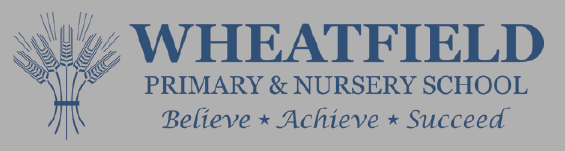 IMPORTANT INFORMATION		Dear Parents/Carers, As you may be aware with news circulating in the media, there is Industrial Strike Action planned by trade unions representing non-teaching staff scheduled for Thursday 16th November 2023.Due to this strike action, we are informing you that school will be closed to all pupils on Thursday 16th November 2023.This Action will have unavoidable impacts on the normal running of school, with no meals, transport, supervision, assistance and more. We apologise for any inconvenience to our families but stand by our friends and colleagues in this step of Action for fairness and equality in their job roles. Yours sincerely, Mrs E. Beattie